The Second New DealLasted from 1935-1936Needed because improvement didn’t happen as quickly as FDR wantedNo longer just focused on economic recoveryFDR remained popular as he was re-elected in 1936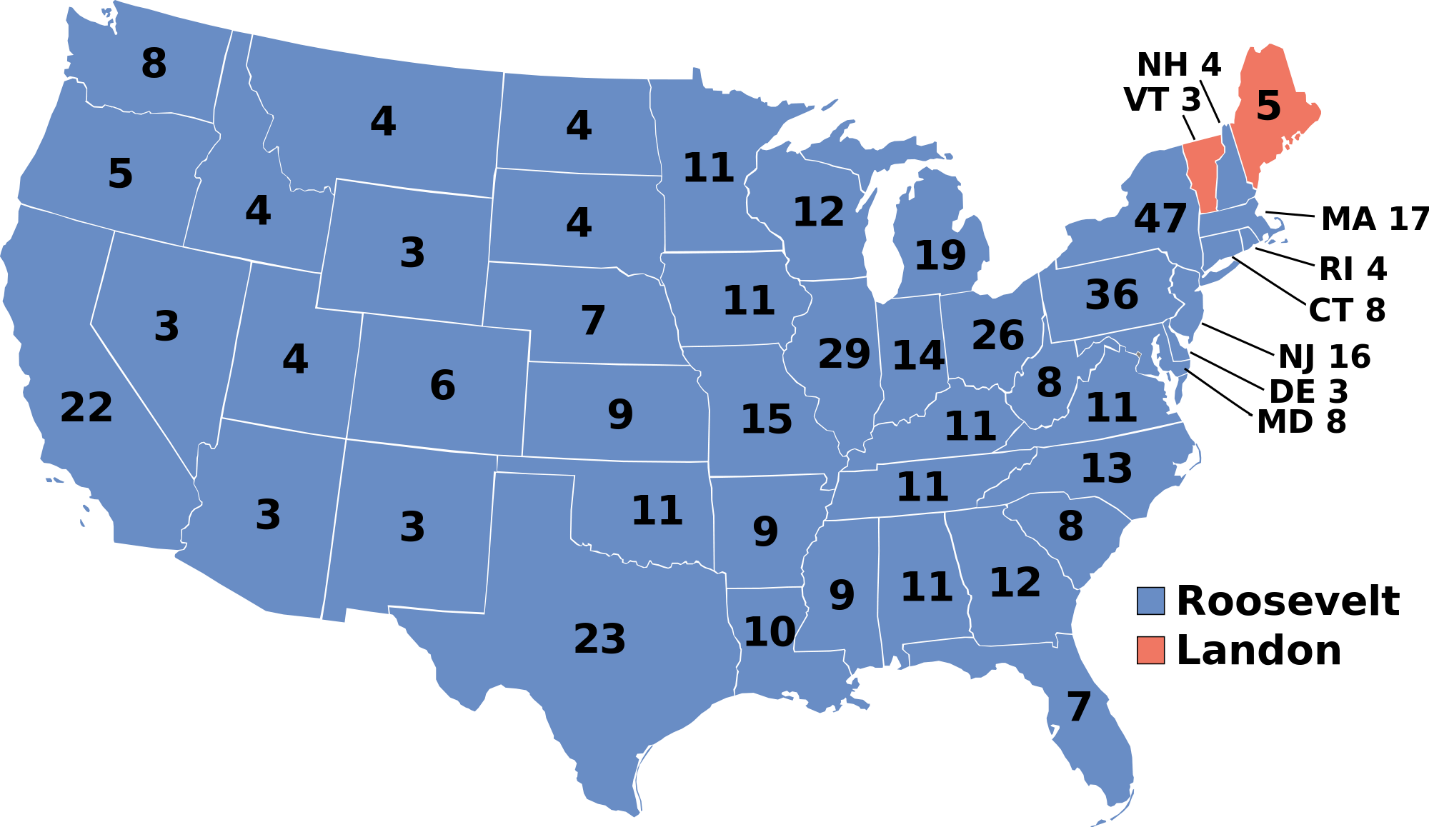 Helping FarmersSoil Conservation & Domestic Allotment Act: farmers were paid for not planting soil depleting cropsAlso rewarded for good conservation practices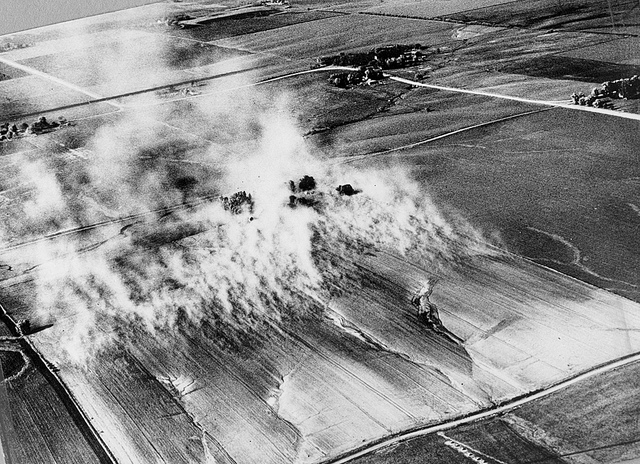 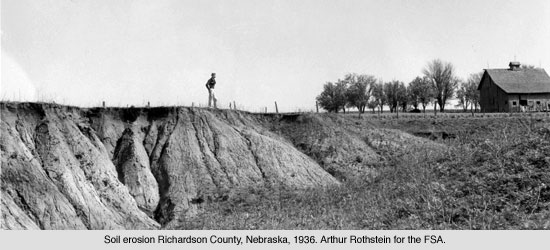 Money was provided to sharecroppers, migrant workers, etc. Works Progress Administration (WPA)Goal was to provide lots of jobs quickly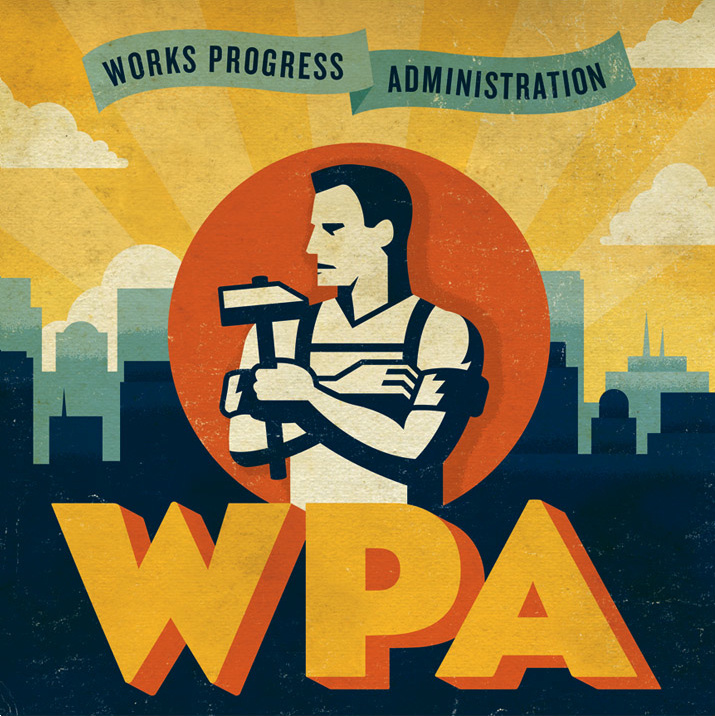 1935-1943 spent $11 billion to create 8 million jobsBuilt public buildings, airports, roads, etc.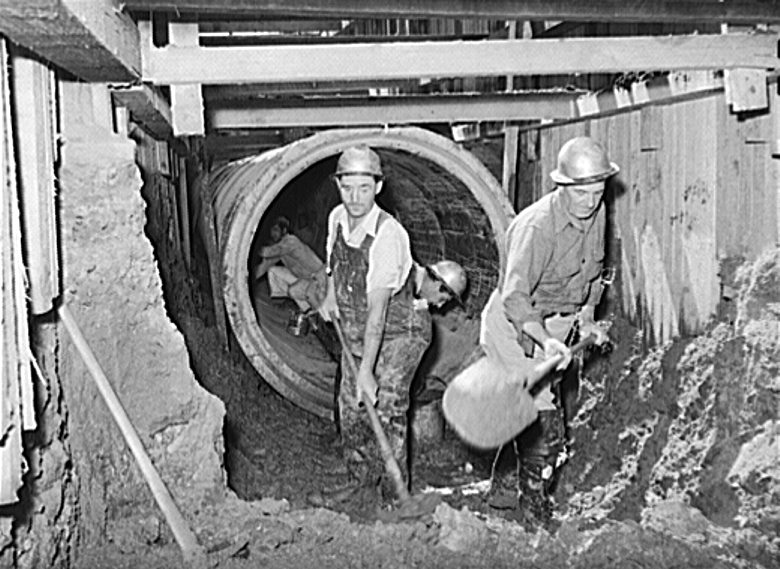 Provided many jobs for people in the arts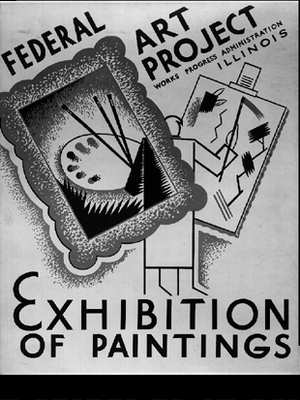 Social Security ActRetirement for citizens 65 and olderUnemployment compensation was started by taxing employersAid to the disabled who couldn’t workRural Electrification AdministrationEmphasized electricity for farmersIn 1935 12% of farms had electricity90% of farms had electricity by 1949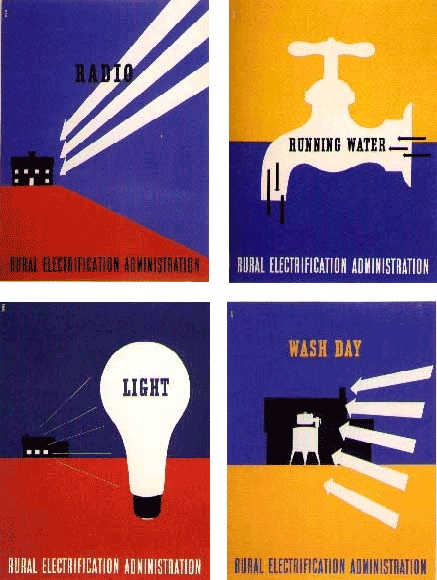 Environmental BenefitsPolicies put in place to protect natural resourcesNational parks system started Tennessee Valley Authority (TVA): built dams in TN to create electricity and create jobs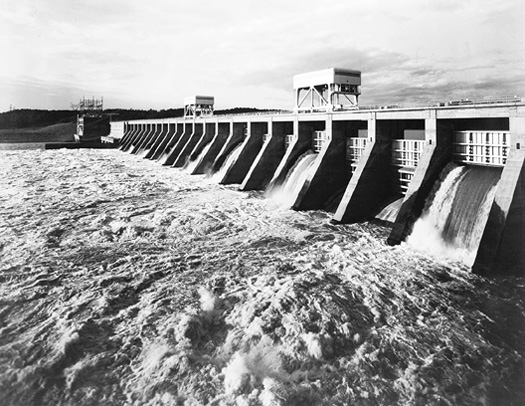 The Wagner ActMost important piece of labor legislation Gave workers the right to unionize and negotiate w/ employersEmployers couldn’t interfere w/ union activitiesMore than 70% of Americans favored unions by 1937